Chicken Fingers by Megan HavensIngredients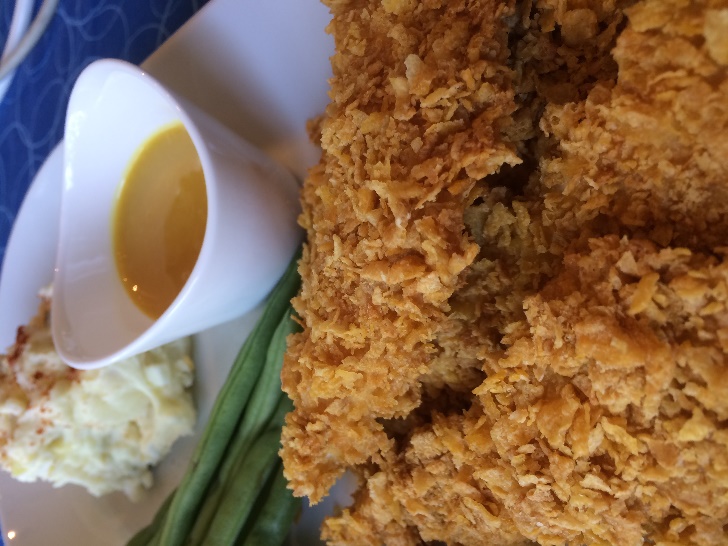 1 egg½ c milk1 tsp yellow mustard½ c flour2 c (plus) crushed corn flakes1.5 lbs chicken breastsDirectionsCut chicken into stripsWhisk together egg, milk, mustard and flourDredge chicken in liquid then roll in crushed corn flakesPlace on ungreased cooking sheetBake at 350 degrees for 20 minutes or until internal temperature reaches 165 degreesHoney mustard dipping sauce¼ c honey¼ c mustard¼ c mayo½ tsp Worcestershire